ОТЧЕТо расходовании пожертвований и целевых взносов физических и юридических лиц за 2015 год	В 2015 году на лицевой счет МБОУ СОШ №6 добровольных пожертвований и целевых взносов не поступало.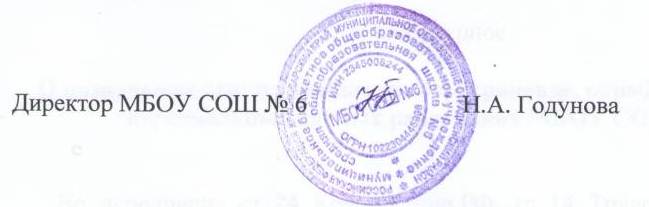 